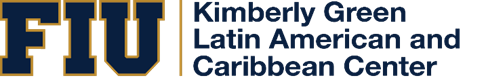 APPLICATION FOR UNDERGRADUATE CERTIFICATE PROGRAM IN HAITIAN STUDIES  PART A:  APPLICANT BASIC DATA (PLEASE PRINT OR TYPE)        Name: ___________________________________________________   Panther ID:_________________                                (please print your name as you would like it to appear on the certificate)       Address: _____________________________________________________________________________                        _____________________________________________________________________________             Phones:  Home___________________ Cellular_____________________ Other_____________________ 	       E-mails: Preferred _____________________________________        FIU __________________________       Nationality: _____________________________            Gender:      Female               MalePART B: ACADEMIC STATUS  	Are you currently enrolled at FIU? 	                What is your student status at FIU?    Yes          No                                                         Degree seeking student        Non-Degree seeking student                                                                                                                                               ($30 non-refundable processing fee)                	Major(s)  	_________________________   ____Minor(s) _________________________ Estimated Graduation Term:           Fall: ________              Spring: ________             Summer: ________ 	                   Year 	 	                        Year  	                                 YearWhich option will you choose to demonstrate foreign language proficiency?  The proficiency exam administered by LACC  Two-course Haitian Creole language sequence at FIU or other accredited college/university  PART C:  CERTIFICATION  I certify that the information on this application is complete and accurate to the best of my knowledge and  I agree to comply with all certificate requirements. 	Print Name 	 	 	 	Signature 	 	 	 Date PLEASE SEND OR DROP OFF COMPLETED APPLICATION TO: ACADEMIC PROGRAMS/ Viroselie Caviedes, vcaviede@fiu.eduKimberly Green Latin American and Caribbean Center Florida International University 11200 SW 8th Street, DM 353 Modesto Maidique Campus (MMC) Miami, FL 33199 Page 1 Do not write on the space below ------------------------------------------------------------------------------------------------------------------------------------------------ FOR OFFICIAL LACC USE ONLY  The student’s academic credentials have been reviewed and the student is hereby:      Accepted into the Certificate Program 	      Not accepted into the Certificate Program  _____________________________________________________________________________________ 	(Course 6 & Number)  	 	 	 	 	(Semester & Year) 	 	 	 (Grade)  Authorized Name and Signature:  	 	 	 	 	 	 	    Date:  Authorized Name and Signature:  	 	 	 	 	 	 	    Date:  Authorized Name and Signature:  	 	 	 	 	 	 	    Date:  Authorized Name and Signature:  	 	 	 	 	 	 	    Date:  Authorized Name and Signature:  	 	 	 	 	 	 	    Date:  Authorized Name and Signature:  	 	 	 	 	 	 	    Date:  Authorized Name and Signature:  	 	 	 	 	 	 	    Date:  Authorized Name and Signature:  	 	 	 	 	 	 	    Date:                                                              Academic Programs Director (please print name)               (Courses completed - must be supported by academic transcript or equivalent)                                                             Academic Programs Director (please print name)               (Courses completed - must be supported by academic transcript or equivalent)                                                             Academic Programs Director (please print name)               (Courses completed - must be supported by academic transcript or equivalent)                                                             Academic Programs Director (please print name)               (Courses completed - must be supported by academic transcript or equivalent)                                                             Academic Programs Director (please print name)               (Courses completed - must be supported by academic transcript or equivalent)                                                             Academic Programs Director (please print name)               (Courses completed - must be supported by academic transcript or equivalent)                                                             Academic Programs Director (please print name)               (Courses completed - must be supported by academic transcript or equivalent)  	 	___ (Course 1 & Number)  (Semester & Year)  (Grade)  (Course 2 & Number)  (Semester & Year)  (Grade)  (Course 3 & Number)  (Semester & Year)  (Grade)  (Course 4 & Number)  (Semester & Year)  (Grade) (Course 5 & Number)  (Semester & Year)  (Grade)  